Данные методические рекомендации подготовлены для глав муниципальных образований, председателей Советов муниципальных образований и специалистов, участвующих в процедурах, связанных с объединением (преобразованием) муниципальных образованийМетодические рекомендации подготовлены в результате взаимодействия Управления Министерства юстиции РФ по Астраханской области, , Ассоциации «Совета муниципальных образований Астраханской области».ЧАСТЬ 1. Действия муниципальных образований по инициированию преобразования ЧАСТЬ 2. Принятие решений законодательным органом субъекта РФЧАСТЬ 3. Образование структуры органов и нормативно-правовой базы нового МОЧАСТЬ 1 Действия муниципальных образований по инициированию преобразованияДанная часть состоит из нескольких последовательных этапов:Выдвижение Советом МО (инициатором объединения) предложения (инициативы) о преобразовании. Направление копии решения Совета МО (инициатора объединения) Советам других МО - участников процесса укрупнения; Проведение заседаний Советов МО - участников процесса укрупнения с принятием каждым из них решения о проведении публичных слушаний;Проведение на территории объединяемых муниципальных образований публичных слушаний по вопросу об объединении, подведение результатов;Опубликование (обнародование) результатов публичных слушаний по вопросу преобразования муниципального образования;По результатам публичных слушаний Совет каждого из объединяемых поселений принимает решение о преобразовании муниципальных образований;Представительные органы поселений направляют принятые решения в представительный орган МО, явившегося инициатором объединения;Заседание совета МО – инициатора объединения с принятием решения о преобразовании и выходе в Думу Астраханской области с законодательной инициативой;В соответствии со статьей 13 Федерального закона от 6 октября 2003 года №131-ФЗ «Об общих принципах организации местного самоуправления в Российской Федерации» (далее – Федеральный закон) преобразованием муниципальных образований является объединение муниципальных образований, разделение муниципальных образований, изменение статуса городского поселения в связи с наделением его статусом городского округа либо лишением его статуса городского округа.Такое преобразование осуществляется законом субъекта Российской Федерации по инициативе населения, органов местного самоуправления, органов государственной власти субъектов Российской Федерации, федеральных органов государственной власти в соответствии с настоящим Федеральным законом. Инициатива населения о преобразовании МО реализуется в порядке, установленном федеральным законом и принимаемым в соответствии с ним законом субъекта Российской Федерации для выдвижения инициативы проведения местного референдума. Инициатива органов МСУ, органов государственной власти о преобразовании МО оформляется решениями соответствующих органов МСУ, органов государственной власти. Закон субъекта Российской Федерации о преобразовании МО не должен вступать в силу в период избирательной кампании по выборам органа МСУ данного муниципального образования, в период кампании местного референдума.В соответствии с частью 3 указанной статьи объединение двух и более поселений, не влекущее изменения границ иных муниципальных образований, осуществляется с согласия населения каждого из поселений, выраженного представительным органом каждого из объединяемых поселений. Объединение муниципальных образований влечет создание вновь образованных муниципальных образований.При этом следует учитывать требования к территориальной организации МСУ, установленные статьей 11 Федерального закона:в состав территории городского поселения могут входить один город или один поселок, а также в соответствии с генеральным планом городского поселения территории, предназначенные для развития его социальной, транспортной и иной инфраструктуры (включая территории поселков и сельских населенных пунктов, не являющихся муниципальными образованиями);в состав территории сельского поселения могут входить, как правило, один сельский населенный пункт или поселок с численностью населения более 1000 человек (для территории с высокой плотностью населения - более 3000 человек) и (или) объединенные общей территорией несколько сельских населенных пунктов с численностью населения менее 1000 человек каждый (для территории с высокой плотностью населения - менее 3000 человек каждый).В соответствии со статьёй 28 Федерального закона вопрос о преобразовании МО в обязательном порядке выносится на публичные слушания. Инициаторами проведения данного мероприятия должны выступить представительные органы каждого из поселений. На публичные слушания необходимо вынести проект решения представительного органа муниципального образования о преобразовании. После проведения публичных слушаний представительный орган, инициировавший процесс преобразования, выходит в Думу Астраханской области с законодательной инициативой о принятии соответствующего закона области.Первый этапРешения о выдвижении инициативы объединения должно содержать:- собственно решение о выдвижении инициативы о преобразовании поселения, при этом в пояснительной записке к решению изложить обоснование необходимости такого преобразования.- обращение к органам МСУ иных поселений, планируемых к объединению (в данном случае обращение должно быть адресовано представительному органу иного МО) о поддержке инициативы и проведении мероприятий, предусмотренных действующим законодательством.- решение о проведении публичных слушаний по вопросу о преобразовании поселения, в котором указываются дата, место проведения публичных слушаний, ответственные лица и др. Порядок организации и проведения публичных слушаний определяется уставом МО и (или) нормативными правовыми актами представительного органа МО и должен предусматривать заблаговременное оповещение жителей муниципального образования о времени и месте проведения публичных слушаний, заблаговременное ознакомление с проектом муниципального правового акта, другие меры, обеспечивающие участие в публичных слушаниях жителей МО, опубликование (обнародование) результатов публичных слушаний.См. Приложение 1Второй этап  См. Приложение 2Третий этап  См. Приложение 2.Четвертый этап Проведение на территории объединяемых муниципальных образований публичных слушаний по вопросу об объединении, подведение результатов. Порядок организации и проведения публичных слушаний определяется уставом МО  и (или) нормативными правовыми актами Совета и должен предусматривать заблаговременное оповещение жителей МО  о времени и месте проведения публичных слушаний, заблаговременное ознакомление с проектом муниципального правового акта, другие меры, обеспечивающие участие в публичных слушаниях жителей МО, опубликование (обнародование) результатов публичных слушаний.В обязательном порядке:Проведение публичных слушаний должно быть оформлено протоколом. Протокол подписывается председателем публичных слушаний и секретарем. Протокол публичных слушаний обязательно должен содержать результаты обсуждения жителями МО  вопроса объединенияРезультаты публичных слушаний подлежат опубликованию, включая мотивированное обоснование принятого решения до дня рассмотрения Советом МО  вопроса о принятии устава. Отсутствие предложений от населения МО отражается в заключении о результатах публичных слушаний.Пятый этап  См. Приложение 3.Шестой этап  См. Приложение 4Седьмой этапПредставительные органы поселений направляют принятые решения в представительный орган МО, явившегося инициатором объединения.Восьмой этап См. Приложение 5Преобразование поселений путём их объединения влечёт досрочное прекращение полномочий представительных органов, выборных должностных лиц и членов выборных и (или) формируемых представительным органом поселения органов местного самоуправления, главы местной администрации, назначаемого по контракту. При этом в силу части 5 статьи 34 Федерального закона до формирования органов местного самоуправления вновь образованного поселения полномочия по решению вопросов местного значения вновь образованного МО на соответствующих территориях в соответствии со статьёй 14 Федерального закона осуществляют органы МСУ, которые на день создания вновь образованного муниципального образования осуществляли полномочия по решению вопросов местного значения на этих территориях.Структура органов МСУ в случае создания вновь образованного МО путем преобразования существующих муниципальных образований определяется населением на местном референдуме или представительным органом МО и закрепляется в уставе муниципального образования.Следует учитывать, что проведение местного референдума в данном случае требует значительных затрат. В этой связи в текст законопроекта включаются  сведения о предусмотренных численности и сроке полномочий депутатов представительного органа первого созыва вновь образованного муниципального образования; порядок избрания, полномочия и срок полномочий первого главы муниципального образования. Численность и срок полномочий депутатов представительного органа первого созыва вновь образованного путем объединения муниципального образования, а также порядок избрания, полномочия и срок полномочий первого главы данного муниципального образования в случае отсутствия инициативы граждан о проведении местного референдума по вопросу о структуре органов местного самоуправления вновь образованного муниципального образования устанавливаются законом субъекта Российской Федерации. Выборы в органы МСУ вновь образованного путем объединения муниципального образования должны быть проведены не позднее чем через шесть месяцев со дня его создания.Муниципальные правовые акты, принятые органами местного самоуправления, которые на день создания вновь образованного муниципального образования осуществляли полномочия по решению вопросов местного значения на соответствующих территориях, действуют в части, не противоречащей федеральным законам и иным нормативным правовым актам Российской Федерации, конституциям (уставам), законам и иным нормативным правовым актам субъектов Российской Федерации, а также муниципальным правовым актам органов местного самоуправления вновь образованного в результате объединения муниципального образования.Органы МСУ вновь образованного в результате объединения муниципального образования в соответствии со своей компетенцией являются правопреемниками органов МСУ, которые на день создания вновь образованного в результате объединения муниципального образования осуществляли полномочия по решению вопросов местного значения на соответствующей территории, в отношениях с органами государственной власти Российской Федерации, органами государственной власти субъектов Российской Федерации, органами МСУ, физическими и юридическими лицами. Вопросы правопреемства подлежат урегулированию муниципальными правовыми актами вновь образованного в результате объединения МО.До урегулирования такими муниципальными правовыми актами вопросов правопреемства в отношении органов местных администраций, муниципальных учреждений, предприятий и организаций, ранее созданных органами местного самоуправления, которые на день создания вновь образованного в результате объединения муниципального образования осуществляли полномочия по решению вопросов местного значения на соответствующей территории, или с их участием, соответствующие органы местных администраций, муниципальные учреждения, предприятия и организации продолжают осуществлять свою деятельность с сохранением их прежней организационно-правовой формы.Приложение 1Астраханская область_______________ районМуниципальное образование «___________»РЕШЕНИЕ СОВЕТАот __________ №____					с. ___________В соответствии со статьями 13, 28 Федерального закона от 06 октября 2003 года №131-ФЗ «Об общих принципах организации местного самоуправления в Российской Федерации», Уставом  муниципального образования «_________», Положением о порядке организации и проведения публичных слушаний в муниципальном образовании ______, утвержденным решением Совета муниципального образования №___ от ____, Совет муниципального образования _____РЕШИЛ:1. Инициировать процедуру преобразования  муниципального образования «______», муниципального образования «______»  ________ района Астраханской области путем объединения, не влекущим изменение границ иных муниципальных образований, в одно муниципальное образование со статусом  _______ – муниципальное образование «_________»  ________ района Астраханской области, с административным центром: _______.2. Предложить представительным органам муниципального образования «______________», муниципального образования «______________»  ________ района Астраханской области:2.1. Назначить и провести публичные слушания по вопросу преобразования соответствующего муниципального образования путем объединения муниципального образования «_________», муниципального образования «_________» ________ района Астраханской области, не влекущим изменение границ иных муниципальных образований, в одно муниципальное образование со статусом  ______ – муниципальное образование «_________»  ___________ района Астраханской области, с административным центром: ________;2.2. По итогам проведения публичных слушаний рассмотреть вопрос о согласии на преобразование соответствующего муниципального образования путем объединения муниципальное образование «__________»,  муниципальное образование «__________»  _______ района Астраханской области, не влекущим изменение границ иных муниципальных образований, в одно муниципальное образование со статусом ______ – муниципальное образование «__________» __________ района Астраханской области, с административным центром: ______;2.3. Направить в адрес Совета муниципального образования «_________» решения, указанные в п.п. 2.2 пункта 2 настоящего решения.3. Назначить публичные слушания по инициативе Совета муниципального образования «_________» по вопросу преобразования муниципального образования  «________» __________ района Астраханской области путем объединения с муниципальным образованием «__________» __________ района Астраханской области,  не влекущим изменение границ иных муниципальных образований, в одно муниципальное образование со статусом ________ - муниципальное образование «_________» _________ района Астраханской области с административным центром ________, (проект решения прилагается) на _____________ года на _____ часов 00 минут в актовом зале ______________________ по адресу: __________________4. В целях проведения подготовительных мероприятий и организации проведения публичных слушаний сформировать Комиссию по организации и проведению публичных слушаний (далее – Комиссия) в составе:__________________________________________________________5. Граждане, проживающие на территории муниципального образования «__________» вправе участвовать в публичных слушаниях в целях обсуждения проекта решения «О преобразовании муниципального образования «__________» ________ района Астраханской области» посредством:- подачи в Комиссию замечаний и предложений в устной и (или) письменной форме в срок до дня проведения публичных слушаний;- непосредственного участия в публичных слушаниях.Замечания и предложения в письменной и (или) устной форме граждане вправе представить председательствующему в день проведения публичных слушаний до окончания  публичных слушаний по месту их проведения.Все замечание и предложения, представленные в установленный срок, подлежат включению в протокол публичных слушаний.При проведении публичных слушаний все участники публичных слушаний вправе высказать свое мнение о преобразовании муниципального образования «________» и внесенных замечаниях и предложениях, задать вопросы.6. Жители _____, желающие выступить на публичных слушаниях, регистрируются в Комиссии в качестве выступающего. Регистрация в Комиссии прекращается за день до дня проведения публичных слушаний.7. Замечание и предложения в письменной форме граждане вправе предоставлять в Комиссию в срок со дня обнародования до _____________8. Все представленные участниками публичных слушаний замечания и предложения о преобразовании муниципального образования «________» отражаются в заключении о результатах публичных слушаний, составляемом Комиссией.Заключение о результатах публичных слушаний представляется в совет и администрацию муниципального образования «_________» и учитывается в качестве рекомендаций при рассмотрении вопроса о преобразовании муниципального образования «_______».9. Решение вступает в силу со дня принятия и подлежит официальному обнародованию.Председатель Совета муниципального образования «____»           (подпись)           Ф.И.О.место печати СоветапроектАстраханская область_______________ районМуниципальное образование «___________»РЕШЕНИЕ СОВЕТАот __________ №____					                        с. ___________О преобразовании муниципального образования «_______» _______ района Астраханской области»В соответствии со ст.13 Федерального закона от 06.10.2003 № 131-ФЗ «Об общих принципах организации местного самоуправления в Российской Федерации», Уставом муниципального образования ________, рассмотрев результаты публичных слушаний по вопросу «______», Совет муниципального образования «_____________________»РЕШИЛ:1. Выразить согласие на преобразование  муниципального образования «________» _______ района Астраханской области путем объединения с муниципальным образованием  «________» _________ района Астраханской области,  не влекущим изменение границ иных муниципальных образований, в одно муниципальное образование со статусом ______ - муниципальное образование «________» ________ района Астраханской области с административным центром _______.2. Предложить представительному органу муниципального образования «_________» _________ района Астраханской области внести в порядке законодательной инициативы в Думу Астраханской области предложение о преобразовании муниципального образования «_________»,муниципального образования «_________» ________ района Астраханской области путем объединения, не влекущим изменение границ иных муниципальных образований, в одно муниципальное образование со статусом  ______ - муниципальное образование «________» _________ района Астраханской области с административным центром ______.3. Решение вступает в силу со дня принятия и подлежит официальному обнародованию.Приложение 2Астраханская область_______________ районМуниципальное образование «___________»РЕШЕНИЕ СОВЕТАот __________ №____					с. ___________В соответствии со статьями 13, 28 Федерального закона от 06.10.2003 года №131-ФЗ «Об общих принципах организации местного самоуправления в Российской Федерации», Уставом ___________ муниципального образования, «Положением о публичных слушаниях», утвержденным решением Совета _______________ муниципального образования от «__»________ 20___г., СоветРЕШИЛ:1. Назначить публичные слушания по вопросу преобразования  муниципального образования «____»  района Астраханской области путем объединения с муниципальным образованием «______» _______ района Астраханской области,  не влекущим изменение границ иных муниципальных образований, в одно муниципальное образование со статусом ____ - муниципальное образование «______» _________ района Астраханской области с административным центром ______, проекта решения Совета  муниципального образования «_______» ______ района Астраханской области «О преобразовании муниципального образования «______» _______ района Астраханской области» (прилагается) на ________ 20__ года на ___ часов ___ минут в здании ____________ по адресу: _______________ .2. Решение вступает в силу со дня принятия и подлежит официальному обнародованию.Председатель Совета муниципального образования «____»           (подпись)           Ф.И.О.место печати СоветаПроект Астраханская область_______________ районМуниципальное образование «___________»РЕШЕНИЕ СОВЕТАот __________ №____					с. ___________В соответствии со ст.13 Федерального закона от 06.10.2003 № 131-ФЗ «Об общих принципах организации местного самоуправления в Российской Федерации», рассмотрев результаты публичных слушаний по вопросу ______, решения Совета муниципального образования « _________» от ____ №____, Совета муниципального образования «______»  от ____ №___РЕШИЛ:1. Выразить согласие на преобразование муниципального образования «_________» _______ района Астраханской области путем объединения с  муниципальным образованием «_______» ________ района Астраханской области,  не влекущим изменение границ иных муниципальных образований, в одно муниципальное образование со статусом сельского поселения - муниципальное образование «_________» _______ района Астраханской области с административным центром ______.2. Внести в порядке законодательной инициативы в Думу Астраханской области проект закона Астраханской области «О преобразовании муниципального образования «_______», муниципального образования «_______» ______ района Астраханской области путем объединения, не влекущим изменение границ иных муниципальных образований, в одно муниципальное образование со статусом  сельского поселения - муниципальное образование «_________» _______ района Астраханской области с административным центром _______.3. Предоставить главе муниципального образования «_______» при рассмотрении названной законодательной инициативы право официально представлять Совет муниципального образования «________» ______ района Астраханской области в Думе Астраханской области.4. Решение вступает в силу со дня принятия и подлежит официальному обнародованию.Приложение 3Порядокпроведения публичных слушаний по вопросу преобразования  муниципального образования «______________» _______ района Астраханской области.Место проведения: здание администрации  муниципального образования «___________» (Адрес: _____________________).Дата и время проведения: __________________________________________ – регистрация участников публичных слушаний._______________ – обсуждение вопроса и принятие рекомендаций публичных слушаний.Регламент работыПродолжительность доклада – 10 – 15 минутВыступления – 3 – 5 минутСостав участников публичных слушаний -депутаты  муниципального образования «__________» -специалисты администрации  муниципального образования «_____________»-руководители предприятий, учреждений -жители  муниципального образования «___________» -Приглашены: ______________________________________Повестка дня публичных слушаний1.Доклад: «О преобразовании муниципального образования «____________» ________ муниципального района Астраханской области» Докладчик: ___________________ - глава муниципального образования «_____». 2.Обсуждение вопроса публичных слушаний.3.Принятие рекомендаций по вопросу публичных слушаний.Астраханская область_______________  район Муниципальное образование «______»ПРОТОКОЛ ПУБЛИЧНЫХ СЛУШАНИЙна тему: «О преобразовании муниципального образования «____________» ________ района Астраханской области».Место проведения: здание администрации  муниципального образования « __________» (Адрес: _____________________________).Дата и время проведения: __________________________.Присутствовали: депутаты Совета муниципального образования «________»;специалисты администрации муниципального образования «_______»;руководители предприятий, учреждений;жители муниципального образования «____________».Всего: _______________ человека.ПОВЕСТКА ДНЯ:1.О преобразовании муниципального образования «_____________» _______ муниципального района Астраханской области.Докладчик: ____________________ муниципального образования.Открыл публичные слушания председатель комиссии по подготовке и проведению публичных слушаний _______________________________. Он огласил повестку публичных слушаний, проинформировал участников слушаний о порядке и регламенте работы, объявил секретарем публичных слушаний _________________________ -  муниципального образования «_______».По первому вопросу повестки дня «О преобразовании муниципального образования «____________» ________ района Астраханской области» выступил _________________.Он сообщил участникам публичных слушаний, что опыт показал, что существование мелких муниципальных образований в районе, многие из которых не имеют достаточного собственного бюджета для обеспечения жизнедеятельности поселения, когда все  налоговые и неналоговые доходы направляются только на содержание аппарата, бесперспективно. Вопрос укрупнения муниципальных образований назрел давно. Предлагается объединение муниципального образования «_________» с муниципальным образованием « ______________» ______ района Астраханской области, не влекущим изменение границ иных муниципальных образований, в одно муниципальное образование со статусом сельского поселения - муниципальное образование «_____________» _______ района Астраханской области с административным центром село _______________. По данному вопросу принято решение Совета муниципального образования «________» от ____________________ года, которым назначены проводимые сегодня публичные слушания. Создание более крупного муниципального образования с центром в селе _____________________, способно обеспечить достойную жизнедеятельность нескольких поселений. Докладчик обратил внимание слушателей на преимущества развития местного самоуправления в данном направлении. Высказал мысль, что власть должна быть на местах. Структура администрации вновь создаваемого муниципального образования пока не сформирована, но эта работа будет вестись коллегиально. По необходимости будут проводиться консультации._________________ отметил, что в настоящее время создана рабочая группа, которая изучает проблемы каждого поселения. Финансирование будет направлено, прежде всего, на решение имеющихся проблем каждого села. Одна из задач объединения – сделать муниципальные образования самодостаточными и финансово независимыми.Участники публичных слушаний, заслушав доклады и выступления по теме: «О преобразовании муниципального образования «____________» ________  района Астраханской области», приняли рекомендации публичных слушаний по обсуждаемому вопросу. Голосовали единогласно. Рекомендации прилагаются. Председатель							______________Секретарь								______________Приложение № 1к протоколу публичных слушанийот ________________ годаЗаключение о результатах публичных слушанийПубличные слушания назначены решением Совета муниципального образования «_____________» _______ района Астраханской области от__________________.Тема публичных слушаний: «О преобразовании муниципального образования «_____________» _______ района Астраханской области».Дата проведения публичных слушаний: ______________ года.Вопросы, вынесенные на обсуждение:1.О преобразовании муниципального образования «______________» ______ района Астраханской области.2. Принятие рекомендаций по итогам публичных чтений:- проект решения «О преобразовании муниципального образования «_____________» _______ района Астраханской области», принять за основу.- совету муниципального образования «________» принять соответствующее решение по обсуждаемому вопросуПредседатель							_______________Секретарь								_______________Приложение № 2к протоколу публичных слушанийот ___________ годаСПИСОКлиц, присутствовавших на публичных слушаниях по теме:«О преобразовании муниципального образования «___________» _________ района Астраханской области».Рекомендациипубличных слушаний по вопросу: «О преобразовании  муниципального образования «___________» ________ района Астраханской области».«____»___________2015 года						         с. _________Заслушав и обсудив доклад председателя организационного комитета по вопросу: «О преобразовании муниципального образования «___________» _________ района Астраханской области», участники публичных слушаний:РЕКОМЕНДУЮТ:1. Проект решения «О преобразовании муниципального образования «_____________» _______ района Астраханской области», принять за основу.2. Совету муниципального образования «________» принять соответствующее решение по обсуждаемому вопросуПредседатель						   ____________Секретарь			                                         ____________** место обнародования может быть иным согласно уставу муниципального образованияПриложение  4Астраханская область_________ районМуниципальное образование «__________»РЕШЕНИЕ СОВЕТАОт _______   №______			                                 с. __________О преобразовании  муниципального образования «______________» __________ района Астраханской областиВ соответствии со статьей 13 Федерального закона от 06.10.2003 № 131-ФЗ «Об общих принципах организации местного самоуправления в Российской Федерации», Уставом муниципального образования «______», рассмотрев результаты публичных слушаний по вопросу «______», Совет муниципального образования «__________»РЕШИЛ:1. Выразить согласие на преобразование муниципального образования «______» _________ района Астраханской области путем объединения с муниципальным образованием «__________» _______ района Астраханской области в одно муниципальное образование со статусом сельского поселения - муниципальное образование «_______» ______ района Астраханской области с административным центром ________.2. Преобразование муниципального образования «_______» _______ района Астраханской области путем объединения с муниципальным образованием ____________ района Астраханской области не повлечет изменение границ иных муниципальных образований.3. Границы вновь образованного муниципального образования «_______» _______ района Астраханской области охватывают границы муниципального образования «_______» _______ района Астраханской области и муниципального образования ____________ района Астраханской области.4. Предложить представительному органу муниципального образования «__________» ________ района Астраханской области внести в порядке законодательной инициативы в Думу Астраханской области проект закона Астраханской области «О преобразовании муниципальных образований и административно-территориальных единиц «_____» и «_______» и внесении изменений в Закон Астраханской области «Об установлении границ муниципальных образований и наделении их статусом сельского, городского поселении, городского округа, муниципального района» и Закон Астраханской области «Об административно-территориальном устройстве Астраханской области».3. Настоящее решение довести до сведения главы и Совета муниципального образования «_______».4. Решение вступает в силу после его обнародования.Председатель Совета муниципального образования «__________»               (подпись)    Ф.И.О.Глава муниципального образования«__________»    (подпись)     Ф.И.О.место печати СоветаПриложение 5Астраханская область_________ районМуниципальное образование «__________»РЕШЕНИЕ СОВЕТАот _______   №______			                         с. __________О преобразовании муниципального образования «______________»____________  района Астраханской областиВ соответствии со статьей 13 Федерального закона от 06.10.2003 № 131-ФЗ «Об общих принципах организации местного самоуправления в Российской Федерации», рассмотрев результаты публичных слушаний по вопросу «______», решение Совета муниципального образования «________»  от ____ №____.РЕШИЛ:1. Выразить согласие на преобразование муниципального образования «______» _________ района Астраханской области путем объединения с муниципальным образованием «__________» _______ района Астраханской области,  не влекущим изменение границ иных муниципальных образований, в одно муниципальное образование со статусом сельского поселения - муниципальное образование «_______» ______ района Астраханской области с административным центром ________.2. Внести в порядке законодательной инициативы в Думу Астраханской области проект закона Астраханской области «О преобразовании муниципальных образований и административно-территориальных единиц «_____» и «_______» и внесении изменений в Закон Астраханской области «Об установлении границ муниципальных образований и наделении их статусом сельского, городского поселении, городского округа, муниципального района» и Закон Астраханской области «Об административно-территориальном устройстве Астраханской области».3. Назначить главу муниципального образования «______» представителем Совета муниципального образования «____________» по вышеуказанному проекту закона Астраханской области.4. Настоящее решение довести до сведения главы и Совета муниципального образования «_______».5. Решение вступает в силу после его обнародования.Председатель Советамуниципального образования «__________»                  (подпись)         Ф.И.О.Глава муниципального образования«__________»       (подпись)         Ф.И.О.место печати Совета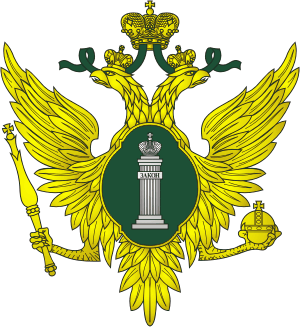 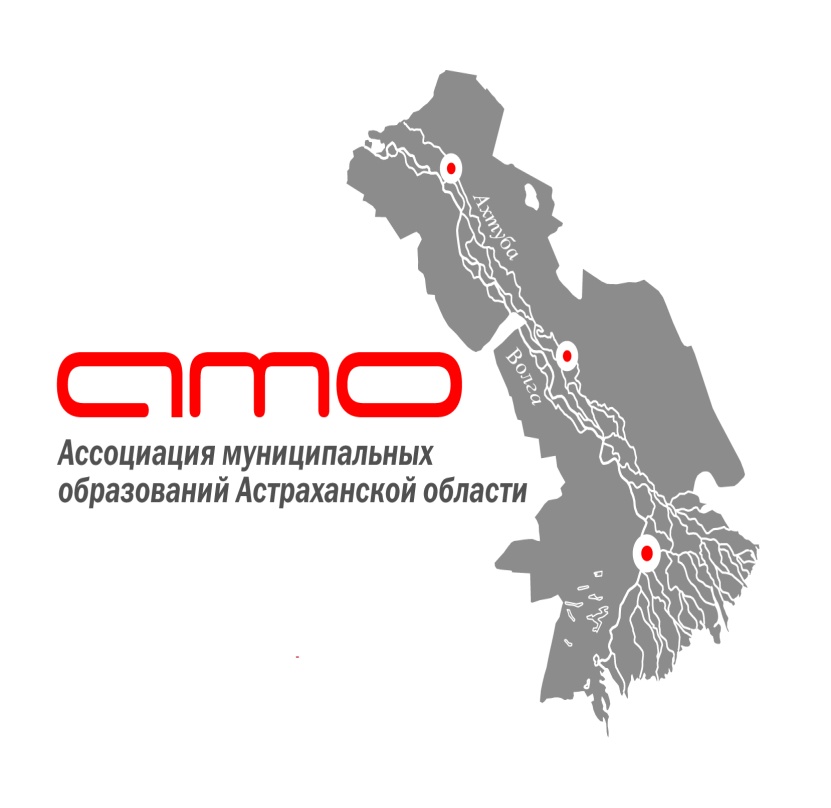 Методические рекомендациипо проведению процедур, связанных с объединением (преобразованием) муниципальных образований (часть1)Астрахань 2015№ п/пФ.И.О.ДолжностьМесто жительства